17.04.2020  gddw   klasa 8cWitamTemat: Office 365.Nasza szkoła założyła konta wszystkim uczniom w usłudze Office 365.Na dzienniku elektronicznym przekazałam rodzicom kody dla  Was  do logowania do Office 365 oraz kody  na poszczególne przedmioty. Przejrzysta instrukcja, która poprowadzi  Was  do wykonania pierwszych kroków w aplikacji znajduje się tutaj:https://sp45szczecin.stronyzklasa.pl/office-365,617,plWszyscy znamy takie aplikacje Microsoftu jak: Word, Excel, Outlook czy PowerPoint. Office 365 to jest następcą tego pakietu biurowego i jest darmowy dla uczniów i studentów. Office 365 to programy obsługiwane w tzw. "chmurze", dzięki czemu możemy uzyskać dostęp do swoich aplikacji i plików niemal z każdego miejsca i z każdego urządzenia typu: komputer, tablet oraz innych urządzeń mobilnych.Oprócz tego pakiet ten zawiera aplikację „Teams”, która umożliwia bezpośrednie komunikowanie się z innymi. Można w ten sposób prowadzić konferencje, spotkania np. biznesowe i co najważniejsze dla nas - lekcje. Nie chcemy całkowicie przechodzić na tę formę przekazywania wiadomości, ale ta aplikacja może pomóc i odciążyć Was, rodziców od tłumaczenia najtrudniejszych zagadnień i treści. Pakiet Office 365 przyda się dzieciom na kolejnych szczeblach edukacji i umożliwi zdobycie umiejętności pracy w programach jak Word, Excel, PowerPoint, Outlook.Bardzo proszę o zalogowanie się wszystkich, którzy jeszcze tego nie zrobili.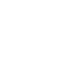 